ÖZEL DENETİME BAŞLAMA NEDENİBu bölümde, özel denetim görev emrini veren makam ile görev emrinin tarih ve sayısı belirtilecektir. ÖZEL DENETİMİN KONUSUBu bölümde, görev emrinde belirtilen özel denetim konuları belirtilecektir.kapsam dışı bırakılan konularBu bölüm bir görevin farklı bölümlere ayrılarak farklı işlemlere konu edilmesi veya bir görev kapsamında birden fazla rapor düzenlenmesi halinde bütünlüğün sağlanması amacını taşımakta olup raporun ana bölümlerinden biri değildir. Kapsam dışı bırakılan konu veya düzenlenen başka rapor yok ise bu başlık açılmayacaktır. Özel denetim konuları veya sonuçları arasında yer almakla birlikte başka rapor veya bildirim konusu edilen veya diğer gerekçelerle bu raporda yer verilmeyen konulara değinilecek ve gerekçesi açıklanacak, bu raporda yer verilmeyen konular hakkında düzenlenen ihbar, bildirim ve diğer raporların tarih ve sayıları ile gönderildiği yerler belirtilecektir.YAPILAN ÖZEL DENETİMBu bölümde özel denetimin ne şekilde yapıldığı, denetime alınan dönem, işlem veya süreçlerin hangi denetim yöntemleri uygulanarak denetlendiği açıklanacaktır.DEĞERLENDİRMEBu bölümde özel denetim konuları ile ilgili yapılan denetimler sonucunda tespit edilen hususlar açıklanarak bu hususlar; dayanak mevzuat, işleyişin ve genel olarak hizmet durumunun iyileştirilmesi, hizmet götürülen vatandaşlara verilen hizmetin kalitesinin artırılması, verim ve etkinliğinin sağlanması, yönetim standartlarının iyileştirilmesi, yönetici ve emrindeki memurların hizmete yönlendirmedeki bilgi ve becerilerinin artırılması yönlerinden değerlendirilecektir.SONUÇ VE önerilerSonuçBu bölümde; yapılan özel denetimde ulaşılan sonuç belirtilecektir. ÖnerilerBu bölümde; yapılan özel denetimde ulaşılan sonuçlara göre alınması gereken idari tedbirler, iyileştirilmesi gereken konular, varsa mahalline verilmesi gereken talimatlara ilişkin öneriler yazılacaktır. Her bir öneri ayrı bir madde başlığı altında numaralandırılacaktır. Öneri başlığı:…Öneri başlığı:Öneri alt başlık:Öneri ikinci alt başlık:…İmzaİmzaİmza - MühürAdı SoyadıUnvanıAdı SoyadıUnvanıAdı SoyadıUnvanı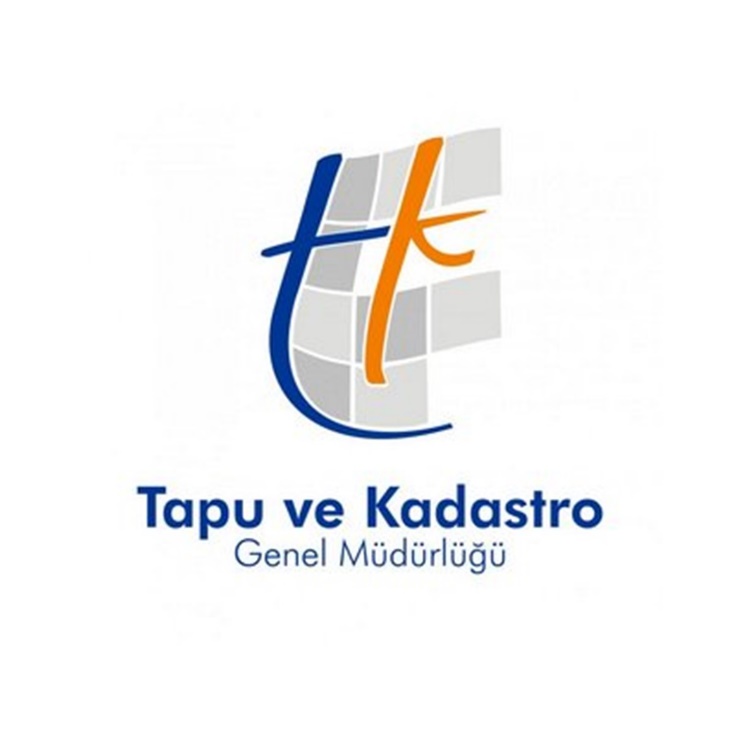 